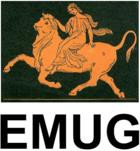 The 14th Meeting of the
„European MELCOR and MACCS User Group“Organised by the Reactor Engineering Division, Jožef Stefan Institute, SloveniaIn support of the Cooperative Severe Accident Research Programme (CSARP)will be held in
Ljubljana, Slovenia
12th – 14th April, 2023Meeting Registration FormI will attend:		MACCS technical meetingMELCOR technical meetingI will make a presentation:To be send by e-mail as soon as possible and in any case before 24th  March, 2023 to:	E-mail:	janez.kokalj@ijs.si and mateusz.malicki@psi.ch Surname (Family name):Given Name (s):Title or Function:Institution:E-mail address:Title (s) of the presentation (s)Time needed for presentation(including 5 min for discussion):Time needed for presentation(including 5 min for discussion):